BECKLEY PARISH COUNCILCouncillors are summoned to the Parish Council meeting in the Village Centreon WEDNESDAY 12 APRIL 2017 at 7.30pm to discuss the items contained on the agenda below.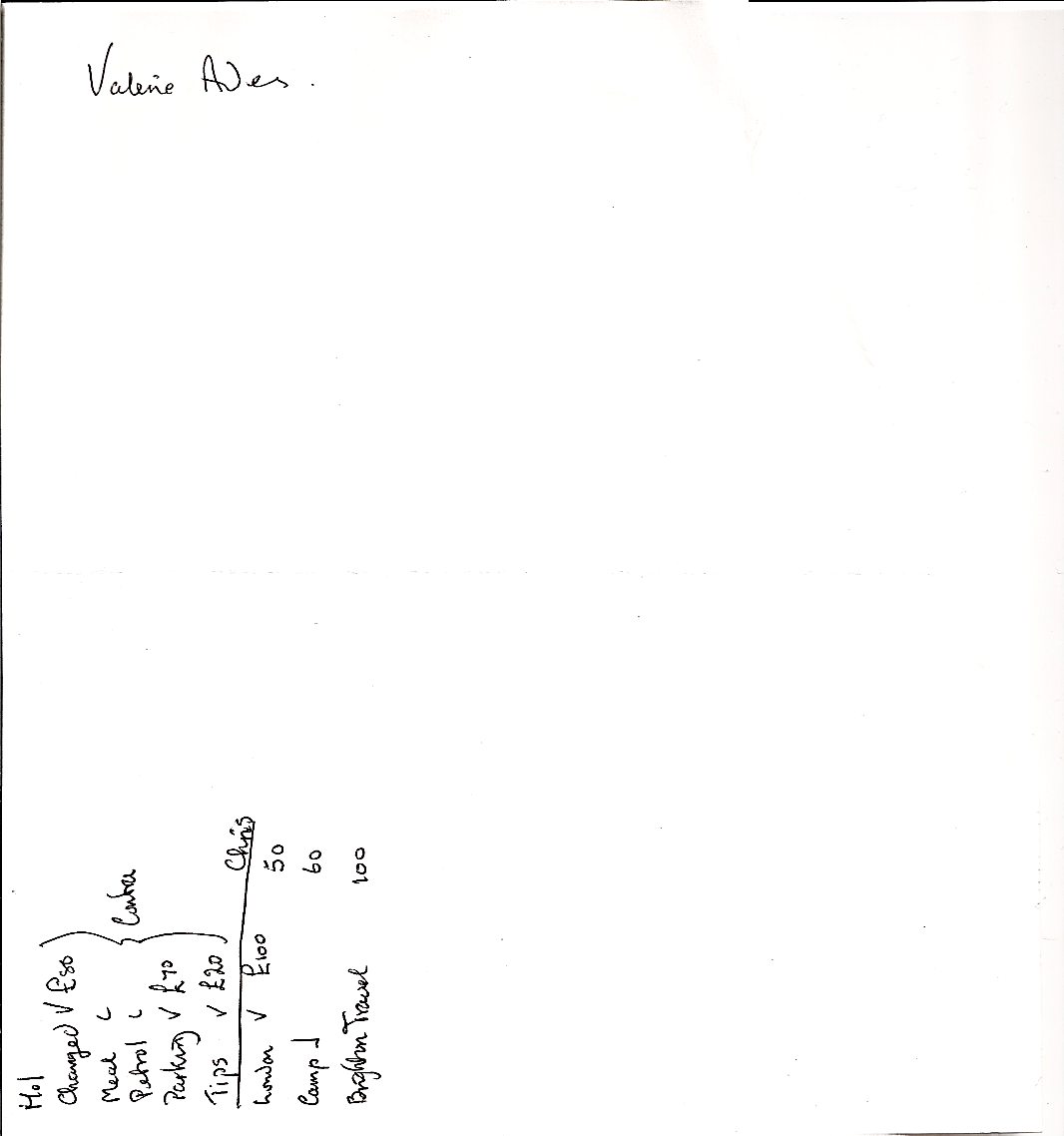 Dated this day   5.4.17.	Clerk and RFO.AGENDAPublic Questions – to allow questions from the public for a period not exceeding 15 minutes.  Members of the public are welcome to remain during the meeting, or may leave at any point, but they must remain silent unless invited to speak by the Chairman.  There will be another opportunity for public speaking at the end of the meeting.Reports from County and District Councillors.Reports from Parish Councillors.Apologies. Declarations of interest.  To receive any disclosures under the Council's Code of Conduct. Minutes of the PC meeting held on 8 March 2017.Planning – to consider any planning applications received from RDC and other planning matters.RR/2017/510/P (D) - Beckley Motors, Main Street.   Demolition of petrol service station and all associated buildings. Erection of one detached dwelling with garage and one pair of semi detached dwellings with associated parking and landscapingRR/2017/681/P (D) -  Watcombe Cottage, Bixley Lane.  Demolition of existing dwelling to be replaced with new 3 bedroom detached house.RR/2017/561/O (D) - Stoddards Depot - Opposite Stoddards Lane, Whitebread Lane.  Certificate for existing lawful use of open storage yard for building and road building materials, temporary shelters, plant and machinery.RR/2017/608/P - The Oak House, Beckley Road, Northiam.   Variation of condition 2 imposed on RR/2014/1448/P to relocate sand school 20m away from the southern boundary.Planning Approvals:RR/2017/1636P & 1637L - Forge House, Main Street. Flat roofed rear extension.  Replacement of roof lights on rear extension.  New window to front.  Alterations to existing first floor side windows.RR/2017/132/L - Methersham Manor, Hobbs Lane.  Installation of steel canopy in fireplace and lining system in chimney and works to flue.  Matters Arising:-Playground equipment – team report.PC website – update.Speedwatch – March results and signs.Report following meeting with Mr Thurston, Beckley School regarding field security.Parish Assembly – who should organise it, how it should be run and set a date in May.Discuss ideas for a village sign to be erected in the village and used on the PC website and also used as the PC's logo on stationery. Flight paths over Beckley – IJ to advise on any developments.Consider appointing a general handyman to maintain the two village bus shelters and to carry out any other village general maintenance work.Bark for play area – arrangements to have bark spread on ground.Consider request from Beckley pre-school for donation towards cost for new equipment.Agree dog waste bin collection 2017/18 – contract for 6 bins - £842.40p.  Consider setting up a PC direct debit payment card for restricted purchase use. Assets register – discuss assets and values to finalise register.Accounts – to consider and approve accounts submitted for payment.  Amounts over £100 show reclaimable VAT where applicable.Matters councillors would like to have considered as an agenda item for the next meeting.Public questions:Date of the next Parish Council meeting - Wednesday 10 May 2017.Closed section – Clerk's annual review.RecipientVAT £Total £Recipient  VAT £Total £BVH  - Hall 8.2.17 17.00Reimbursement MRO. Glass for BT boxes. Unicorn Restorations.14.04Mrs M Lenton bin emptying55.00Reimbursement MRO. Glass for BT boxes. Unicorn Restorations.14.04Admin costs650.00SSALC – ESALC subs  £259.03                NALC subs     £58.95317.98Reimbursement – V Ades for:-StampsVAT £Total £SSALC – ESALC subs  £259.03                NALC subs     £58.95317.98Reimbursement – V Ades for:-Stamps6.60Kent Surrey Sussex Air Ambulance- donation250.00Tesco HP Computer81.83488.00Kent Surrey Sussex Air Ambulance- donation250.00Currys/PC World Epsom printer15.0074.99Bexhill Comp.Repairs – computer setup25.00609.59